Prayer Update – October 2022	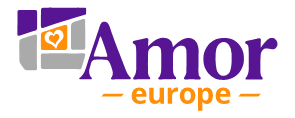 Loving God – bringing His transformation with young people in challenging places PreparationAnd the word of the Lord came to him: ‘What are you doing here. Elijah?’  1 Kings 19.9bThe voice of God often comes as a question, when we are looking for answers. Elijah, having powerfully demonstrated God’s sovereignty and authenticity as the Living God, creator and sustainer of His people Israel has been rejected by the royal family in favour of idols.Elijah outlines his reasons for being on the run and frightened, Overwhelmed by national circumstances, rejection, post-traumatic stress, physical and emotional needs and personal threat.God has been working on Elijah’s recovery and this conversation is part of that. Being able to express why he is where he is, to put words around feelings and anxieties enabled Elijah to come through into the next chapter of his ministry.Being a follower of Christ in Britain since 2020 has been fraught with anxieties and political turmoil. Why not take a moment to tell God why you are where you are, and listen for His response.1.  Thanksgiving1. 	Training Children’s Workers Ray had a very strategic trip into a conflict affected South East Asian state. He is hopeful that an indigenous network of children’s works will be spawned there and is seeking to return to hold a ‘Training Trainers’ event in 2023.2. 	PURE 147 water filters have been sponsored in our first year of creating the sponsorship project. This is a wonderful success and for 147 families means the difference between disease and health. It also means each family has a meaningful and joyous relationship with a local pastor.3.	Engine RoomWe have rebranded – retaining our name and colours, but morphing into Amor Ministries’ distinctive style of logo – depicting a community seen from above as in an urban map, with the shape of an Amor Mexico house in the centre, containing a heart – indicative of Jesus’ heart for children.2. Needs  1. 	Overseas Partnerships The Gambia team will be alongside children’s workers in early November. Pray for Julie and Dave as they are working together for the first time, using new materials for the first time too. PURE Clean Water InitiativesThe PURE expedition was delayed by a cancelled flight and hopes to enter The Gambia in the small hours of October 26th. They have managed to complete their training during their enforced delay and will hit the ground running from the 26th. Pray for cool heads, precise actions and wonderful outcomes.3. 	           House Building Justice Expeditions  https://www.amoreurope.org/amor-europe-building-expeditionsThe IF men’s trip heads out on Nov 5th.  13 men from the UK will join 7 from the US.  Pray for a wonderful interaction with the family for whom they build, and a life changing experience for all participants.It would be wonderful to see our schools partnership Build Hope reform next year for a trip in 2024A Mexico trip in summer 2023 is recruiting right now.  Pray for big numbers, a well led team and fantastic outcomes for all involved. Teams from Bath, Bristol and Sale (Manchester) are recruiting.We are hoping to build a team for Moldova to travel in August 2023. Pray for plans that take into account the Ukraine war and additional pressure sit places on the region. 3. Charity BuildingRecruitment – We would love to see more Global Trainers and will be running a recruitment event in Dec/Jan. The more trainers we recruit, the more training we can deliver.Finance – we are at a tricky phase of development where we are close to financial buoyancy but in order to grow we need to connect with more people that would be excited to place finance with us. Pray for our financial wellbeing both in expenditure and income.Safeguarding and Safety – We have had a very busy year building then using training materials and systems for safeguarding and health and safety. We now need to develop these pats of the charity’s governance to ensure we look after our people well.